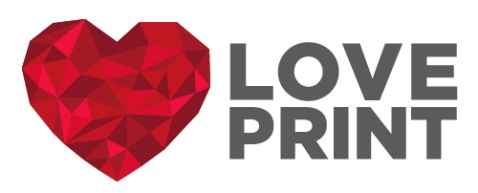 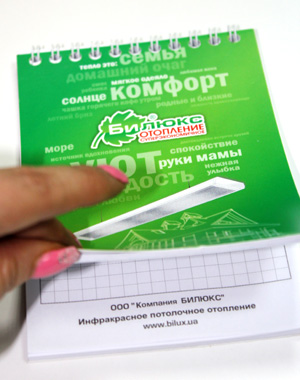    Печать блокнотов а6 10*15см Скидка на печать-30%-спешите заказать    Описание: обложка картон финский белый     230г/м2 , печать полноцвет, внутренний блок 50  листов, печатьв 1 цвет (зеленый, синий, черный, красный на выбор), переплет на металлическую пружину по короткой сторонеПо любым вопросам звоните нам:+38 (099) 658-99-22,+38 (093) 771-19-46Email: 7623369@mail.rulove_print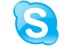 Тираж Цена грн./шт.5014,56  11,201009,10      7,003005,42      4,175004,76      3,661000 3,90     3,00